                                          Wpłynęło , data ……………………………….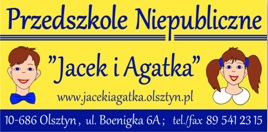                                                      ……………………….                                                                                                  ………………………………………………   ………..Imię i nazwisko rodzica/prawnego opiekuna dziecka	nr telefonu………………………………………………   ………..Imię i nazwisko rodzica/prawnego opiekuna dziecka           nr telefonu…………………………………………………Adres zamieszkania / do korespondencji…………………………………………………          Adres mailowyDyrektor Przedszkola Niepublicznego          „Jacek i Agatka” w    Olsztynie ul. Boenigka 6ADeklaracja o kontynuowaniu wychowania przedszkolnego1Deklaruję, że moja/mój/nasza/nasz córka/syn ……………………….……....………….Imię i nazwisko dziecka, data urodzenia, PESEL dziecka………………………………………….....……….. w roku szkolnym 2023/24 będzie kontynuował/a wychowanie przedszkolne w przedszkolu.1) …………………….……….…………...……........……..……(Czytelny podpis rodzica* składającego oświadczenie)2) …………………….……….………….......……....……..……(Czytelny podpis rodzica* składającego oświadczenie)            …………………………………………..........…                                                                                                         (Miejscowość, data)1    Zgodnie  z  art. 153  ust.  2  ustawy  z dnia 14 grudnia 2016 r. – Prawo oświatowe   (Dz. U. z 2021 r. poz. 1082 z póź. zm.)),  rodzice  dzieci  przyjętych  do  publicznego przedszkola lub innej formy wychowania przedszkolnego corocznie składają na kolejny rok szkolny deklarację  o  kontynuowaniu  wychowania  przedszkolnego   w  tym  przedszkolu  lub  innej  formie wychowania przedszkolnego, 
w terminie 7 dni poprzedzających termin rozpoczęcia postępowania rekrutacyjnego.